uu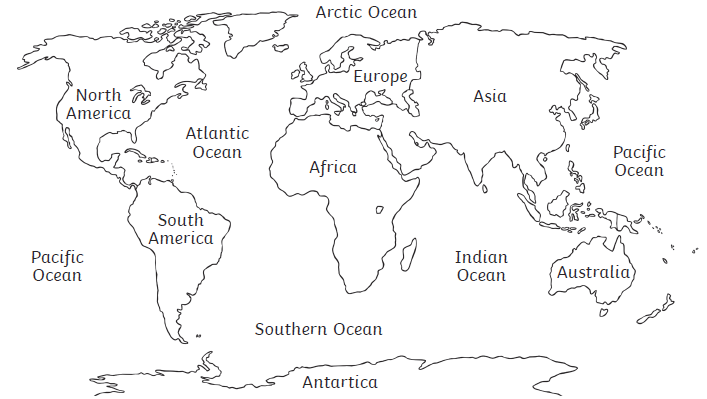 